ҠАРАР                                     № 34                      ПОСТАНОВЛЕНИЕ 23 декабрь 2014 й.	                                                       23  декабря 2014 г.                                                           Об утверждении перечня кодов подвидов доходов по видам доходов в части, относящейся к бюджету сельского поселения Старотумбагушевский сельсовет муниципального района Шаранский район Республики Башкортостан, главным администратором которого является администрация сельского поселения Старотумбагушевский  сельсоветмуниципального района Шаранский район Республики Башкортостан        В целях упорядочения платежей, поступающих от предоставления субсидий, субвенций и иных межбюджетных трансфертов, имеющих целевое назначение, в рамках первого - четвертого знаков подвида доходов классификации доходов бюджетов по видам доходов в соответствии со статьей 20 Бюджетного кодекса Российской Федерации, п о с т а н о в л я ю:1. Утвердить прилагаемый перечень кодов подвидов доходов по видам доходов в части, относящейся к бюджету сельского поселения Старотумбагушевский  сельсовет муниципального района Шаранский район Республики Башкортостан, главным администратором которого является администрация сельского поселения Старотумбагушевский сельсовет муниципального района Шаранский район Республики Башкортостан.2. Признать утратившим силу Постановление администрации от18  июля 2013 года № 36 «Об утверждении перечня кодов подвидов доходов по видам доходов в части, относящейся к бюджету сельского поселения Старотумбагушевский  сельсовет муниципального района Шаранский район Республики Башкортостан, главным администратором которого является администрация сельского поселения Старотумбагушевский сельсовет муниципального района Шаранский район Республики Башкортостан» со всеми внесенными изменениями и дополнениями.3. Контроль за исполнением настоящего Постановления оставляю за собой.4. Настоящее Постановление вступает в силу с 1 января 2015 года.Глава сельского поселенияСтаротумбагушевский  сельсовет		                  И.Х. Бадамшин	Переченькодов подвидов доходов по видам доходов, главным администраторомкоторого является администрация сельского поселения Старотумбагушевский  сельсовет муниципального района Шаранский район Республики БашкортостанВ целях упорядочения платежей, поступающих от предоставления субсидий, субвенций и иных межбюджетных трансфертов, имеющих целевое назначение, в рамках первого - четвертого знаков подвида доходов классификации доходов бюджетов по видам доходов:000 2 02 02077 10 0000 151 «Субсидии бюджетам сельских поселений на софинансирование капитальных вложений в объекты муниципальной собственности»;791 2 02 02102 10 0000 151«Субсидии бюджетам сельских поселений на закупку автотранспортных средств и коммунальной техники» установить следующую структуру кода подвида доходов:791 2 02 02999 10 0000 151 «Прочие субсидии бюджетам сельских поселений» установить следующую структуру кода подвида доходов:000 2 02 04014 10 0000 151 «Межбюджетные трансферты, передаваемые бюджетам сельских поселений из бюджетов муниципальных районов на осуществление части полномочий по решению вопросов местного значения в соответствии с заключенными соглашениями» установить следующую структуру кода подвида доходов:000 2 02 04999 10 0000 151 «Прочие межбюджетные трансферты, передаваемые бюджетам сельских поселений» установить следующую структуру кода подвида доходов:791 2 02 09054 10 0000 151 «Прочие безвозмездные поступления в бюджеты сельских поселений от бюджетов муниципальных районов» установить следующую структуру кода подвида доходов:БАШКОРТОСТАН  РЕСПУБЛИКАҺЫ  ШАРАН  РАЙОНЫ  МУНИЦИПАЛЬ  РАЙОНЫ ИСКЕ ТОМБАҒОШ АУЫЛ СОВЕТЫАУЫЛ БИЛӘМӘҺЕ СОВЕТЫИске Томбағош ауылы, тел. (34769) 2-47-19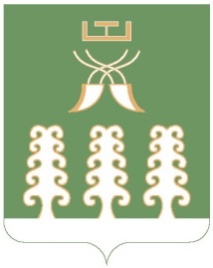 РЕСПУБЛИКА  БАШКОРТОСТАНМУНИЦИПАЛЬНЫЙ РАЙОНШАРАНСКИЙ РАЙОНАДМИНИСТРАЦИЯ   СЕЛЬСКОГО ПОСЕЛЕНИЯ            СТАРОТУМБАГУШЕВСКИЙ СЕЛЬСОВЕТ с. Старотумбагушево, тел.(34769)  2-47-19Утвержден постановлением администрации сельского поселения Старотумбагушевский  сельсовет муниципального района Шаранский район Республики Башкортостан от 23 декабря 2014 года № 340007Бюджетные инвестиции7104Субсидии на реализацию республиканской адресной программы по проведению капитального ремонта многоквартирных домов7105 Субсидии на софинансирование расходов по подготовке объектов жилищно-коммунального хозяйства к работе осенне-зимний период 7111 Субсидии на финансирование комплексной программы Республики Башкортостан «Энергосбережение и повышение энергетической эффективности на 2010-2014 годы7112Субсидии на реализацию республиканской целевой программы «Модернизация систем наружного освещения населенных пунктов Республики Башкортостан» на 2011 – 2015 годы7113Субсидии на проведение кадастровых работ по межеванию земельных участков в целях их предоставления гражданам, имеющим трех и более несовершеннолетних детей, а также ребенка-инвалида7115Субсидии на софинансирование комплексных программ развития систем коммунальной инфраструктуры7301Прочие безвозмездные поступления7301Прочие безвозмездные поступления7501Межбюджетные трансферты для компенсаций дополнительных расходов, возникших в результате решений, принятых органами власти другого уровня7502Межбюджетные трансферты на благоустройство территорий населенных пунктов сельских поселений7503Межбюджетные трансферты на осуществление дорожной деятельности в границах сельских поселений7504Межбюджетные трансферты на финансирование мероприятий по проведению неотложных аварийно-восстановительных работ за счет средств Резервного фонда Правительства Российской Федерации по предупреждению и ликвидации чрезвычайных ситуаций и последствий стихийных бедствий7505Межбюджетные трансферты на премирование победителей конкурса «Лучший многоквартирный дом»7301Прочие безвозмездные поступления 